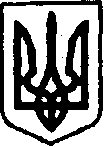 УКРАЇНАКЕГИЧІВСЬКА СЕЛИЩНА РАДАХХVI ПОЗАЧЕРГОВА СЕСІЯ  VIII СКЛИКАННЯРІШЕННЯ18 лютого 2022  року	смт  Кегичівка  		                      №  6418    Про внесення змін до Комплексної програми      соціального    захисту населення  Кегичівської  селищної ради  на  2021 - 2024  роки Керуючись статтями  4, 10, 25-26, 42,59 Закону України «Про місцеве самоврядування в Україні»,  Кегичівська селищна радаВИРІШИЛА:1. Внести зміни до Комплексної програми соціального захисту населення Кегичівської селищної ради на 2021-2024 роки, затвердженої рішенням Кегичівської селищної ради від 31 серпня 2021 року № 2999 «Про затвердження Комплексної програми соціального захисту населення Кегичівської селищної ради на 2021-2024 роки» (зі змінами), доповнивши розділ 7 «Заходи щодо соціального захисту населення Кегичівської селищної ради на 2021-2024 роки» підпунктом 7.1.11 «Забезпечення соціального захисту населення Кегичівської громади» (субвенція державному бюджету для управління соціального захисту населення Красноградської районної державної адміністрації на забезпечення соціального захисту населення Кегичівської громади), передбачивши фінансування на ці цілі в сумі 13840 грн (придбання паперу – 8640 грн, заправка та відновлення картриджів до принтерів – 5200 грн).2. Контроль за виконанням цього рішення покласти на постійну комісію    з питань бюджету, фінансів, соціально-економічного розвитку та комунальної власності Кегичівської селищної ради (голова комісії Вікторія ЛУЦЕНКО)      та на постійну комісію з гуманітарних питань, фізичної культури та спорту, молодіжної політики, охорони здоров’я та соціального захисту населення Кегичівської селищної ради (голова комісії Валентин ЧЕРНІКОВ).Кегичівський  селищний голова	    оригінал  підписано     Антон  ДОЦЕНКО